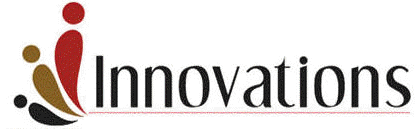 11th International Conference on Innovations in Information Technology
November 1-3, 2015ATTENDEE REGISTRATION FORMName	______________________________________Title 		______________________________________Affiliation ______________________________________